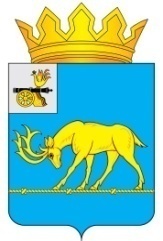 АДМИНИСТРАЦИЯ МУНИЦИПАЛЬНОГО ОБРАЗОВАНИЯ«ТЕМКИНСКИЙ РАЙОН» СМОЛЕНСКОЙ ОБЛАСТИПОСТАНОВЛЕНИЕ   от  20.03.2024     №      88                                                                           с.  ТемкиноО внесении         изменения         впостановление     Администрации муниципального       образования «Темкинский район» Смоленской области   от       15.01.2021 № 12В соответствии со статьей 179 Бюджетного кодекса Российской Федерации, с Федеральными законами от 06.10.2003 № 131-ФЗ «Об общих принципах организации местного самоуправления в Российской Федерации»,   постановлениями Администрации муниципального образования «Темкинский район» Смоленской области от 23.01.2013 № 36 «Об утверждении Порядка формирования, разработки и оценки эффективности реализации ведомственных целевых и муниципальных программ Администрации муниципального образования «Темкинский район» Смоленской области», от 18.02.2022 № 53 «Об утверждении Порядка принятия решения о разработке муниципальных программ, их формирования и реализации», Администрация муниципального образования «Темкинский район» Смоленской области п о с т а н о в л я е т:1. Внести в постановление Администрации муниципального образования «Темкинский район» Смоленской области от 15.01.2021 № 12 «Развитие малого и среднего предпринимательства на территории муниципального образования «Темкинский район» Смоленской области», (в редакции постановлений Администрации муниципального образования «Темкинский район» Смоленской области с изменениями от 06.10.2021 № 316, 17.03.2022 № 92, 07.11.2023 № 322) , следующее  изменение:          1.1. Муниципальную программу «Развитие малого и среднего предпринимательства на территории муниципального образования «Темкинский район» Смоленской области», утвержденную вышеуказанным постановлением,  изложить в новой редакции (прилагается).                   2. Объемы финансирования мероприятий Программы за счет средств районного бюджета ежегодно подлежат уточнению в установленном порядке при формировании проекта бюджета на соответствующий год .        3. Настоящее постановление разместить на официальном сайте Администрации муниципального образования «Темкинский район» Смоленской области в информационно-телекоммуникационной сети «Интернет».        4. Контроль за исполнением настоящего постановления возложить на заместителя Главы  муниципального образования «Темкинский район» Смоленской области    Мельниченко Т.Г. Глава муниципального         образования «Темкинский район» Смоленской области                                           А.Н.Васильев УТВЕРЖДЕНАПостановлением Администрации муниципального образования «Темкинский район» Смоленской области от 15.01.2021 № 12 (в редакции постановлений Администрации муниципального образования «Темкинский район» Смоленской области  от  06.10.2021 № 316, 17.03.2022     № 92,    07.11.2023№ 322),  ______        №___________  Муниципальная программа «Развитие малого и среднего предпринимательства на территории муниципального образования «Темкинский район» Смоленской области»П А С П О Р Тмуниципальной программы 1. Основные положения                     2. Показатели муниципальной программы 3. Структура муниципальной программы4. Финансовое обеспечение  муниципальной программыРаздел 1.  Стратегические приоритеты в сфере реализациимуниципальной программы  Содержание проблемы и обоснованиенеобходимости ее решения программным методомРазвитие малого и среднего предпринимательства является важным условием функционирования рыночной экономики и одной из важных социально-экономических задач общегосударственного значения.С каждым годом в районе повышается роль представителей малого и среднего предпринимательства. В настоящее время малое и среднее предпринимательство является  неотъемлемой частью экономики муниципального образования «Темкинский район» Смоленской области. Согласно  данным налоговой службы по состоянию на 1.01.2024 г  в Темкинском районе  зарегистрировано 138 субъектов МСП.        Сведения о количестве субъектов предоставлены согласно данных сайта nalog.ru   Из общего количества малых  и микро предприятий :  добычей полезных ископаемых занималось предприятие  ООО «Вязьма-Неруд»,   2 предприятия занимались обрабатывающим производством   СТК «Агро» и  предприятие ООО «ВВС».    Производством и распределением электроэнергии, газа и воды занимаются 2 предприятия (ООО «Коммунальное хозяйство», ООО «Коммунальщик»),  ООО «Коммунальщик Темкино»  занимается  благоустройством района.  Розничную торговлю осуществляют 7 юридических лиц.   Операциями с недвижимым имуществом, арендой и предоставлением услуг занимается 1 индивидуальный предприниматель.  Участвуя практически во всех видах экономической деятельности,  малый бизнес может и должен стать мощным рычагом для решения  социально-экономических проблем, гарантом устойчивого развития экономики района. Малые предприятия  создают новые рабочие места, в том числе для молодежи и незащищенных слоев общества, снижают уровень безработицы, обеспечивают рост доходов населения и, как следствие, способствуют повышению качества жизни населения в районе. Малый бизнес способствует формированию среднего класса – основного гаранта социальной и политической стабильности общества.Таким образом, экономическое и социальное развитие района  напрямую зависит от развития данного сектора экономики.Выполнить свою социально-экономическую и политическую миссию субъекты малого и среднего предпринимательства могут лишь при наличии благоприятных условий для их деятельности. Малый и средний бизнес в связи с отсутствием серьезных финансовых резервов, является наиболее незащищенным от внешних воздействий сектором экономики. Для развития малого и среднего бизнеса в районе и удержания его на плаву  в условиях повышения конкуренции со стороны крупных предприятий, необходимо усилить его поддержку. Поддержка развития малого и среднего предпринимательства, а также самозанятых граждан  позволит:- увеличить долю налоговых поступлений от субъектов малого предпринимательства в местный бюджет;- увеличить долю производства товаров (услуг) субъектами малого предпринимательства в общем объеме товаров (услуг), произведенных в районе;- увеличить  долю  малых предприятий и индивидуальных предпринимателей в производственном секторе экономики района;- снизить  уровень  безработицы за счет роста количества малых предприятий и индивидуальных предпринимателей.Несмотря на улучшение правовых и финансово-экономических условий для деятельности малого предпринимательства остаются проблемы, препятствующие его дальнейшему развитию:- недостаточное количество нежилых помещений для ведения предпринимательской деятельности; - недостаток финансовых ресурсов (недостаточность собственного капитала и оборотных средств) для   развития ; - отсутствие возможности воспользоваться банковскими кредитами на пополнение оборотного капитала из-за их высокой стоимости и, как правило, отсутствия достаточного для банка залогового обеспечения;- невысокая активность субъектов малого предпринимательства в решении социальных проблем;- оптимизация налогов для субъектов малого предпринимательства;- недостаток квалифицированных кадров рабочих специальностей на малых предприятиях района;- низкий уровень подготовки многих руководителей малого и среднего предпринимательства и индивидуальных предпринимателей в вопросах правового, финансового, налогового законодательства; Основным инструментом реализации государственной политики по поддержке малого предпринимательства на среднесрочную перспективу в муниципальном образовании станет программа, которая включает в себя комплекс мероприятий, направленных на создание благоприятных условий для дальнейшего развития малого и среднего предпринимательства в муниципальном образовании «Темкинский район» Смоленской области.               Цель Стратегии - развитие сферы малого и среднего предпринимательства как одного из факторов, с одной стороны, инновационного развития и улучшения отраслевой структуры экономики, а с другой стороны, - социального развития и обеспечения стабильно высокого уровня занятости.Базовыми индикаторами достижения указанной цели в 2030 году выступают: -увеличение в 2,5 раза оборота малых и средних предприятий в постоянных ценах по отношению к 2014 году (в реальном выражении);-увеличение в 2 раза производительности труда в секторе малого и среднего предпринимательства в постоянных ценах по отношению к 2014 году (в реальном выражении);
-увеличение доли обрабатывающей промышленности в обороте сектора малого и среднего предпринимательства (без учета индивидуальных предпринимателей) до 20процентов;
-увеличение доли занятого населения в секторе малого и среднего предпринимательства в общей численности занятого населения до 35 процентов.      Стратегическим ориентиром является увеличение доли малых и средних предприятий в валовом внутреннем продукте в 2 раза (с 20 до 40 процентов), что будет соответствовать уровню развитых стран. Ежегодный прирост указанной доли должен составлять 1 процент и более. Это, в свою очередь, требует значительного расширения инвестиционного потенциала сектора малого и среднего предпринимательства, привлечения инвестиций домохозяйств, крупного бизнеса, институтов развития в объеме, достаточном для обеспечения выполнения указанного ориентира.
       Достижение целевых индикаторов реализации Стратегии обеспечивается за счет выделения в рамках Стратегии следующих целевых групп (секторов) малых и средних предприятий:         массовый сектор - предприятия, которые, как правило, специализируются на осуществлении торговых операций, предоставлении услуг гражданам, производстве и реализации сельскохозяйственной продукции и, таким образом, играют ключевую роль в обеспечении занятости, повышении качества и уровня комфорта среды для проживания;         высокотехнологичный сектор - экспортно ориентированные предприятия, предприятия в сферах обрабатывающего производства и предоставления услуг, быстрорастущие предприятия, которые обеспечивают внедрение инноваций и решают задачи по диверсификации экономики и повышению ее конкурентоспособности.Реализация Стратегии основывается на следующих принципах:
           первый принцип - малый бизнес прежде всего. При проектировании и реализации государственных решений в сфере регулирования предпринимательской деятельности в первую очередь учитываются интересы представителей малых и средних предприятий. Необходимо создать такую ситуацию, когда принятие решений, ухудшающих финансовое положение и в целом условия деятельности субъектов малого и среднего предпринимательства и создающих необоснованные преференции в пользу крупных хозяйствующих субъектов, будет невозможно. Одновременно основной вектор государственного регулирования предпринимательской деятельности должен состоять во всемерном упрощении, сокращении норм регулирования, придании правовой системе, регулирующей предпринимательскую деятельность, ясного, понятного и внутренне непротиворечивого характера. Необходимо перейти от политики тотальных запретов к применению гибких инструментов регулирования, направленных на стимулирование предприимчивости и творчества граждан;           второй принцип - работать легально выгодно. Важно продемонстрировать все плюсы ведения предпринимательской деятельности в правовом поле. Легализация бизнеса - это не только определенные гарантии со стороны государства, но и возможности для развития бизнеса. Работать легально предпринимателю будет выгодно в том случае, если его взаимодействие с регулирующими органами сведется к минимуму, а между бизнесом и государством установятся доверительные отношения;           третий принцип - содействовать ускоренному развитию. Предусматривается оказание приоритетной поддержки малым и средним предприятиям, которые обладают потенциалом для роста и стремятся расти дальше. Именно такие предприятия могут способствовать обновлению экономики. В связи с этим широкое развитие должны получить механизмы акселерационного развития, в первую очередь экспортный и инновационный лифты;
          четвертый принцип - создавать условия для развития малых и средних предприятий выгодно. Предусматривается формирование системы стимулов для вовлечения органов государственной власти и органов местного самоуправления в деятельность по развитию малого и среднего предпринимательства;           пятый принцип - обеспечить гарантированные и стабильные правила игры. Необходимо добиться предсказуемости и прозрачности фискальных и регулирующих условий, позволяющих формулировать инвестиционные планы и планы по развитию бизнеса на среднесрочную и долгосрочную перспективу.Реализация программ субсидирования затрат субъектов малого и среднего предпринимательства
       Приоритетное направление развития финансовой поддержки малых и средних предприятий в среднесрочной перспективе - снижение доли невозвратных видов поддержки (субсидии на развитие бизнеса) в общем объеме средств, выделяемых в рамках программ поддержки малого и среднего предпринимательства, в пользу развития рыночных инструментов поддержки (микрозаймов и поручительств), а также создание и развитие организаций, образующих инфраструктуру поддержки субъектов малого и среднего предпринимательства.      В рамках предоставления прямой поддержки в форме субсидий будет осуществлена приоритизация следующих целевых групп - возможных получателей поддержки:      субъекты малого и среднего предпринимательства из высокотехнологичных секторов экономики, в том числе внедряющие инновации, осуществляющие проекты в сфере импортозамещения и производящие экспортную продукцию и услуги, - предоставление субсидий для компенсации затрат, связанных с модернизацией производства и развитием лизинга оборудования;       субъекты малого и среднего предпринимательства, участвующие в производственных цепочках крупных предприятий, - введение отдельных видов субсидий, учитывающих потребности в финансовых ресурсах таких предприятий;        малые формы хозяйствования на селе - предоставление субсидий для компенсации затрат, связанных с началом и развитием деятельности в сфере сельского хозяйства, привлечением кредитов и займов, оформлением объектов недвижимого имущества в собственность;         субъекты малого и среднего предпринимательства, реализующие проекты в сфере социального предпринимательства или осуществляющие социально значимые виды деятельности, а также субъекты молодежного предпринимательства - предоставление возможности компенсации затрат, связанных с началом ведения бизнеса.         физические лица  не являющиеся индивидуальными предпринимателями, применяющие специальный налоговый режим «Налог на профессиональный доход» (  самозанятые граждане).   Управление программой и контроль за ее реализацией.Механизм реализации Программы – это система скоординированных по срокам и объему финансирования мероприятий, обеспечивающих достижение намеченных результатов.Исполнителями Программы являются структурные подразделения Администрации муниципального образования «Темкинский район» Смоленской области и другие организации, оказывающие услуги субъектам малого предпринимательства.      Исполнители Программы несут ответственность за качественное и своевременное исполнение программных мероприятий, целевое и рациональное использование выделяемых на их реализацию бюджетных средств.       Управление Программой осуществляет заказчик Программы.Заказчик Программы:- обеспечивает реализацию Программы и её финансирование;- осуществляет координацию деятельности её исполнителей и участников;- представляет в установленном порядке предложения по уточнению перечня мероприятий Программы на очередной финансовый год;- осуществляет мониторинг результатов реализации мероприятий Программы;- осуществляет формирование аналитической информации о реализации мероприятий Программы;- контролирует целевое и эффективное использование выделенных бюджетных средств;- осуществляет подготовку и предоставление ежегодных отчетов о реализации Программы;- организует размещение на интернет-сайте текста Программы и информацию о результатах её реализации.      Порядок финансирования мероприятий программы из средств районного бюджета осуществляется путем выделения средств с последующим перечислением исполнителям конкретных мероприятий  в установленном законом порядке.Корректировка программных мероприятий и их ресурсного обеспечения в ходе реализации Программы осуществляется путем внесения изменений в Программу и оформляется Постановлением Администрации муниципального образования «Темкинский район».Контроль за реализацией Программы осуществляется Заместителем Главы    муниципального образования «Темкинский район» Смоленской области.  Порядок оказания  субъектам  малого предпринимательства  имущественной поддержки на льготных условиях (далее - Порядок)        1. Субъектам малого и среднего предпринимательства, социальному предпринимательству, общероссийским общественным объединениям инвалидов или их отделениям и или (территориальным подразделениям);самозанятым гражданам в рамках реализации Программы может быть оказана имущественная поддержка, то есть  в порядке предоставления муниципальной преференции.         - заключения договоров аренды, договоров безвозмездного пользования, иных договоров, предусматривающих переход прав владения и (или) пользования (далее - договоры) в отношении объектов муниципальной собственности муниципального образования «Темкинский район» Смоленской области без применения обязательных процедур проведения торгов, предшествующих заключению таких договоров;- льгот по арендной плате в форме снижения ставок арендной платы в  отношении муниципального имущества муниципального образования «Темкинский район» Смоленской области. 2. Муниципальная преференция предоставляется юридическим лицам и индивидуальным предпринимателям, физическим лицам  не являющимся индивидуальными предпринимателями, применяющим специальный налоговый режим «Налог на профессиональный доход» (самозанятым гражданам). соответствующим условиям, установленным статьей 4 Федерального закона «О развитии малого и среднего предпринимательства в Российской Федерации» (далее - заявители), за исключением субъектов малого и среднего предпринимательства, указанных в части 3 статьи 14 указанного Федерального закона, сведения о которых внесены в единый реестр субъектов малого и среднего предпринимательства, при отсутствии задолженности по налогам и другим обязательным платежам в бюджеты всех уровней бюджетной системы Российской Федерации.3. Муниципальная преференция предоставляется исключительно субъектам и самозанятым гражданам, осуществляющим на территории муниципального образования «Темкинский район» Смоленской области следующие социально-значимые и приоритетные виды деятельности:- выращивание с/х культур;- разведение с/х животных и птиц;- сбор и переработка дикорастущих и недревесных лесопродуктов;- деятельность лесопитомников;- производство мяса и мясопродуктов;- производство молочных продуктов;- производство пищевых продуктов;- производство одежды и обуви;- производство изделий народных художественных промыслов;- деятельность предприятий общественного питания открытой сети без реализации алкогольной продукции (детские кафе);- розничная торговля изделиями местных народных промыслов и ремёсел;- розничная торговля на территории сельских поселений МО «Темкинский район» Смоленской области;- дошкольное образование, дополнительное образование несовершеннолетних (кроме автошкол);- пассажирские перевозки;  - благоустройство;- непроизводственные виды бытового обслуживания населения на территории муниципального образования;- внутренний туризм;- услуги по содержанию бездомных животных;- услуги социальные по дневному уходу за детьми, предоставляемые без обеспечения проживания и связанные с обеспечением дневного пребывания и игровым обучением детей (дневной уход);- жилищно-коммунальные услуги.- медицинские услуги;- социальное предпринимательство;- общероссийские общественные объединения инвалидов или их отделения и или (территориальные подразделения);4. Срок, на который заключается договор, определяется заявителем. 5. Муниципальная преференция в виде льготы по арендной плате предоставляется сроком на 1 год. 6. Муниципальная преференция предоставляется на основании Постановления Администрации муниципального образования «Темкинский район» Смоленской области.(далее - Администрация). 7. Заявитель представляет в Администрацию письменное заявление о предоставлении муниципальной преференции (далее - заявление), в котором указывается: - организационно-правовая форма и наименование (для юридических лиц) или фамилия, имя, отчество (для индивидуальных предпринимателей) заявителя;- сведения о соответствии заявителя условиям отнесения к категориям субъектов малого и среднего предпринимательства, организациям, образующим инфраструктуру поддержки малого и среднего предпринимательства, установленным Федеральным законом от 24.07.2007 № 209-ФЗ «О развитии малого и среднего предпринимательства в РФ»;- вид муниципальной преференции;- срок, на который заключается договор;- сведения об осуществлении заявителем социально-значимого и приоритетного вида деятельности.8. К заявлению о предоставлении муниципальной преференции прилагаются:        1) перечень видов деятельности, осуществляемых и (или) осуществлявшихся заявителем в течение двух лет, предшествующих дате подачи заявления, либо в течение срока осуществления деятельности, если он составляет менее чем два года, а также копии документов, подтверждающих и (или) подтверждавших право на осуществление указанных видов деятельности, если в соответствии с законодательством Российской Федерации для их осуществления требуются и (или) требовались специальные разрешения;2) наименование видов товаров, объем товаров, произведенных и (или) реализованных заявителем в течение двух лет, предшествующих дате подачи заявления, либо в течение срока осуществления деятельности, если он составляет менее чем два года, с указанием кодов видов продукции;3) бухгалтерский баланс заявителя по состоянию на последнюю отчетную дату, предшествующую дате подачи заявления, либо, если заявитель не представляет в налоговые органы бухгалтерский баланс, иная предусмотренная законодательством Российской Федерации о налогах и сборах документация;4) перечень лиц, входящих в одну группу лиц с заявителем, с указанием основания для вхождения таких лиц в эту группу;5) нотариально заверенные копии учредительных документов заявителя,в случае согласования преференции с антимонопольным органом.Помимо этого, заявитель может также приложить к заявлению отчет о независимой оценке рыночной стоимости права пользования муниципальным имуществом, проведенной в соответствии с Федеральным законом от 25.07.1998 № 135-ФЗ «Об оценочной деятельности», и предоставить экономическое обоснование заявленной преференции».         2) пункт 9 изложить в следующей редакции:« 9. Основаниями для принятия Администрацией решения о несоответствии заявителя условиям предоставления муниципальной преференции являются:1) несоответствие заявителя условиям отнесения к категориям субъектов малого и среднего предпринимательства, самозанятым гражданам, организациям, образующим инфраструктуру поддержки малого и среднего предпринимательства, установленным Федеральным законом от 24.07.2007 № 209-ФЗ «О развитии малого и среднего предпринимательства в РФ»;2) отсутствие видов деятельности, осуществляемых арендатором муниципального имущества муниципального образования «Темкинский район» Смоленской области, в  пункте 4 настоящего Порядка, при подаче заявления о предоставлении муниципальной преференции в виде льгот по арендной плате;3) предоставление муниципальной преференции в виде заключения договоров аренды, договоров безвозмездного пользования, иных договоров, предусматривающих переход прав владения и (или) пользования  в отношении указанного заявителем имущества иному субъекту малого или среднего предпринимательства, подавшего заявлении о предоставлении муниципальной преференции относительно этого имущества, в соответствии с пунктом 10 настоящего Порядка.4)   являющихся кредитными организациями, страховыми организациями (за исключением потребительских кооперативов), инвестиционными фондами, негосударственными пенсионными фондами, профессиональными участниками рынка ценных бумаг, ломбардами;5) являющихся участниками соглашений о разделе продукции;6) осуществляющих предпринимательскую деятельность в сфере игорного бизнеса;7) являющихся в порядке, установленном законодательством Российской Федерации о валютном регулировании и валютном контроле, нерезидентами Российской Федерации, за исключением случаев, предусмотренных международными договорами Российской Федерации». 10. Заявление подлежит рассмотрению Администрацией в течение 30 дней с момента его подачи. 11. При представлении двух и более заявлений в отношении одного объекта муниципальной собственности муниципального образования «Темкинский район» Смоленской области решение о предоставлении муниципальной преференции принимается в отношении заявителя, чье заявление поступило и зарегистрировано первым в хронологическом порядке.12. Основаниями для принятия Администрацией решения об отказе в предоставлении муниципальной преференции являются:- объект муниципальной собственности муниципального образования «Темкинский район» Смоленской области предназначен к использованию для нужд муниципального образования «Темкинский район» Смоленской области;- несоответствие заявителя условиям отнесения к категориям субъектов малого и среднего предпринимательства, самозанятым гражданам, организациям, образующим инфраструктуру поддержки малого и среднего предпринимательства, установленным Федеральным законом от 24.07.2007 № 209-ФЗ «О развитии малого и среднего предпринимательства в РФ»;- несоответствие видов деятельности, осуществляемых заявителем, видам, перечисленным в пункте 3 настоящего Положения;- принято решение о предоставлении муниципальной преференции другому заявителю в соответствии с пунктом 11 настоящего Положения;- заявителем представлены недостоверные сведения и документы. Проверка достоверности сведений, содержащихся в представленных документах, осуществляется путем их сопоставления с информацией, полученной от компетентных органов или организаций, выдавших документ (документы), а также полученной иными способами, разрешенными федеральным законодательством;- сведения о заявителе отсутствуют в едином реестре субъектов малого и среднего предпринимательства;- у заявителя имеется задолженность по налогам и другим обязательным платежам в бюджеты всех уровней бюджетной системы Российской Федерации.13. При принятии решения о предоставлении муниципальной преференции или об отказе в предоставлении муниципальной преференции Администрация уведомляет об этом заявителя в письменной форме в течение 5 дней со дня принятия соответствующего решения.14. В случае принятия решения о предоставлении муниципальной преференции заключение договоров с заявителями осуществляется в соответствии с нормативными правовыми актами муниципального образования «Темкинский район» Смоленской области, устанавливающими порядок передачи в пользование объектов муниципальной собственности муниципального образования «Темкинский район» Смоленской области.15. Администрация осуществляет ведение реестра объектов малого и среднего предпринимательства – получателей имущественной поддержки в порядке предоставления муниципальной преференции (далее - реестр).В реестр включаются следующие сведения:- полное наименование, сведения об организационно-правовой форме, ИНН, ОГРН, о месте нахождения, почтовый адрес хозяйствующего субъекта, которому предоставлена муниципальная преференция;- вид муниципальной преференции;- размер муниципальной преференции;- реквизиты документа о предоставлении муниципальной преференции»Раздел 2.   Сведения о региональном    проекте               Мероприятия связанные с реализацией   ведомственных  проектов, в муниципальной программе отсутствуют Раздел 3.   Сведения о   ведомственном  проекте              Мероприятия связанные с реализацией   ведомственных  проектов, в муниципальной программе отсутствуют                Раздел 4. Паспорт комплексов процессных мероприятий ПАСПОРТкомплекса процессных мероприятий"Оказание субъектам малого и среднего предпринимательства финансовой и имущественной поддержки" Общие положенияПоказатели реализации комплекса процессных мероприятий                          Раздел 5.  применение мер государственного регулирования  части налоговых льгот, освобождений и иных преференций по              налогам и сборам в сфере реализации  муниципальной  программыМеры государственного   реryлирования в части налоговых льгот, освобождений и иных преференций по налогам и сборам в рамках реализации муниципальной программы не предусмотрены.Раздел.6  Сведения о финансировании структурных элементов   муниципальной программыСВЕДЕНИЯо финансировании структурных элементов    Муниципальной программы «Развитие   малого    и          среднего   предпринимательства                      на территории               муниципальногообразования      «Темкинский район» Смоленской  области »Отп. 1 экз. – в делоИсп. А.Н. Ручкинател. 2-18-6220.03.2024Визы:                   Муравьев А.М.              Мельниченко Т.Г.              Колосова Н.Л.              Пересыпкина Е.Г.                          Разослать: Прокуратура,Райсовет,Фин.управление.Ответственный исполнитель муниципальной программызаместитель Главы  муниципального образования «Темкинский район» Смоленской области    Отдел экономики, имущественных и земельных отношенийПериод реализацииЭтап 1: год начала –  2021г. Этап II: 2022г.-2025 г  Цели муниципальной программы Цель I обеспечение благоприятных условий для развития малого и среднего предпринимательства и повышение его роли в социально-экономическом развитии муниципального образования «Темкинский район» Смоленской области. Направления (подпрограммы)Направление (подпрограмма) I «Наименование»  Комплекс процессных мероприятий "Оказание субъектам малого и среднего предпринимательства финансовой и имущественной поддержки"Региональные проекты, реализуемые в рамках муниципальной программы-Объемы финансового обеспечения за весь период реализацииобщий объем финансирования составляет – 87,1 тыс.р,  из них:- Средства бюджета муниципального образования:2021 год — 0 тыс.р2022 год - 0 тыс.р2023год – 50 тыс.р2024 год – 87,1тыс.р 2025 год – 50 тыс.рВсего:   187,1 тыс. рубНаименование показателя, единица измеренияБазовое значение показателя(в 2021  году, предшествующем очередному финансовому году) 2021 годПланируемое значение показателя Планируемое значение показателя Планируемое значение показателя Планируемое значение показателя Наименование показателя, единица измеренияБазовое значение показателя(в 2021  году, предшествующем очередному финансовому году) 2021 год2022 год2023 год2024 год2025 год  1число субъектов малого и среднего предпринимательства; ед.134135138140140доля объема заказов на поставку товаров, выполнение работ, оказание услуг для муниципальных нужд, размещение заказов на которые осуществляется у субъектов малого предпринимательства, в общем объеме заказов на поставку товаров, выполнение работ, оказание услуг для муниципальных нужд, размещенных путем проведения торгов, запроса котировок; %1899262728 расходы бюджета муниципального образования на развитие и поддержку МСП -субсидия на развитие бизнеса тыс.р0 0505050Субсидия на предоставление  грантов субъектам малого и среднего предпринимательства  -местный бюджет  37,137,1№
п/пЗадача структурного элементаКраткое описание ожидаемых эффектов от реализации задачи структурного элементаСвязь с показателями*12341. Комплекс процессных мероприятий    "Оказание субъектам малого и среднего предпринимательства финансовой и имущественной поддержки"1. Комплекс процессных мероприятий    "Оказание субъектам малого и среднего предпринимательства финансовой и имущественной поддержки"1. Комплекс процессных мероприятий    "Оказание субъектам малого и среднего предпринимательства финансовой и имущественной поддержки"1. Комплекс процессных мероприятий    "Оказание субъектам малого и среднего предпринимательства финансовой и имущественной поддержки"Ответственный за выполнение комплекса процессных мероприятий Отдел экономики, имущественных и земельных отношенийОтветственный за выполнение комплекса процессных мероприятий Отдел экономики, имущественных и земельных отношенийОтветственный за выполнение комплекса процессных мероприятий Отдел экономики, имущественных и земельных отношений1.1.Задача№1- совершенствование нормативно-правовой базы и мониторинга деятельности субъектов малого и среднего предпринимательства, самозанятых граждан.  1.Актуализация существующей базы нормативных правовых актов в сфере развития предпринимательской деятельности2.Разработка Программы «Развитие малого и среднего предпринимательства в муниципальном образовании «Темкинский район» Смоленской области»           3. Анализ статистических данных,предоставляемых субъектами малого предпринимательства в органы статистики (по видам экономической деятельности), ежегодный мониторинг деятельности субъектов малого предпринимательства4.Разработка предложений по принятию нормативных правовых актов, направленных на поддержку малого и среднего предпринимательства, в сфере налогообложения и в части установления льготных ставок арендной платы в отношении объектов муниципальной собственности (в том числе установление понижающих коэффициентов для субъектов малого и среднего предпринимательства, осуществляющих деятельность по оказанию бытовых услуг населению и (или) осуществляющих социально значимые виды деятельности и требующих поддержки на территории   муниципального образования). число субъектов малого и среднего предпринимательства1.2.            Задача N2Оказание  субъектам малого и среднего предпринимательства,   финансовой и имущественной поддержки;1 Ведение Перечня имущества, находящегося в муниципальной собственности муниципального образования, свободного от прав третьих лиц (за исключением имущественных прав субъектам малого и среднего предпринимательства), предназначенного для предоставления во владение и (или) в пользование на долгосрочной основе (в том числе  по льготным ставкам арендной платы) субъектам малого и среднего предпринимательства и организациям, образующим инфраструктуру поддержки субъектов малого и среднего предпринимательства.2.Оказание имущественной поддержки путем передачи во владение и (или) пользование муниципального имущества, включенного в Перечень муниципального имущества, свободного от прав третьих лиц (за исключением имущественных прав субъектам малого и среднего предпринимательства).3.Предоставление преференций в виде передачи муниципального имущества без проведения торгов и применение понижающих коэффициентов для субъектов малого и среднего предпринимательства, осуществляющих деятельность по оказанию бытовых услуг населению и (или) осуществляющих социально значимые виды деятельности и требующих поддержки на территории соответствующего муниципального образования.4.Предоставление субсидии  субъектам малого и среднего предпринимательства.5. Предоставление гранта «Первый старт»общий объем расходов   бюджета   муниципального образования на развитие и поддержку малого и среднего предпринимательства11.3ЗадачаN3- Предоставление субъектам малого и среднего предпринимательства организационной, информационной и консультационной поддержки1.   Организация обучающих семинаров, совещаний, деловых встреч, «мастер-классов», курсов, «круглых столов» по различным аспектам ведения бизнеса для субъектов малого и среднего предпринимательства, в том числе для начинающих и молодых предпринимателей.2.Оказание организационной помощи для участия в областных конкурсах по предоставлению субъектам малого предпринимательства субсидий за счет средств бюджета Смоленской области. 3.Разработка дислокации объектов общественного питания и бытового обслуживания на территории района, формирование Торгового реестра   4.   Размещение информации о наличии инвестиционных площадок на территории соответствующего района. Ведение реестра инвестиционных площадок района.      5.Составление и ведение реестра организаций, образующих инфраструктуру поддержки субъектов малого и среднего предпринимательства, размещение информации об их деятельности в СМИ.      6.Составление и ведение реестра субъектов малого и среднего предпринимательства- получателей поддержки, размещение его на сайтах органов местного самоуправления           7.Обеспечение функционирования интернет - страницы «Малое и среднее предпринимательство» на официальном сайте Администрации муниципального образования.    8. Организация работы «горячей линии» для субъектов малого и среднего предпринимательства, анализ поступающих обращений, принятие мер по защите прав и интересов предпринимателей, выработка предложений по решению актуальных проблем развития бизнеса.. 9.Разработка и издание информационно-справочных, аналитических пособий, методических и презентационных материалов, посвященных вопросам развития субъектов малого и среднего предпринимательства на территории муниципального образования. 10. Популяризация деятельности АНО «Центр поддержки экспорта Смоленской области», АНО «Центр поддержки предпринимательства Смоленской области», микрокредитной компании «Смоленский областной фонд поддержки предпринимательства».число субъектов малого и среднего предпринимательства11.4		ЗадачаN 4Мероприятия по организации и проведению информационной кампании по формированию положительного образа предпринимателя, популяризации предпринимательства в обществе.1. Организация и проведение мероприятий, посвященных празднованию Дня российского предпринимательства.2.Организация встреч успешных предпринимателей со школьниками в целях передачи положительного опыта, посещение предприятий. 3. Организация освещения в средствах массовой информации вопросов развития малого и среднего предпринимательства, пропаганда положительного имиджа малого и среднего предпринимательства.число субъектов малого и среднего предпринимательства11.5Задача N5Содействие росту конкурентоспособности и продвижению продукции субъектов малого и среднего предпринимательства на товарные рынки 1.Оказание методического содействия субъектам малого и среднего предпринимательства для участия в конкурсах по размещению муниципальных заказов на поставки товаров, выполнение работ, оказание услуг, согласно Федеральному закону от 05.04.2013 № 44-ФЗ «О контрактной системе в сфере закупок товаров, работ, услуг для обеспечения государственных и муниципальных нужд».2.Содействие участию субъектов малого и среднего предпринимательства в межрегиональных, областных выставках, ярмарках, конкурсах, конференциях и семинарахдоля объема заказов на поставку товаров, выполнение работ, оказание услуг для муниципальных нужд, размещение заказов на которые осуществляется у субъектов малого предпринимательства, в общем объеме заказов на поставку товаров, выполнение работ, оказание услуг для муниципальных нужд, размещенных путем проведения торгов, запроса котировок;  11.6Задача N6 Содействие в подготовке , переподготовке и повышении квалификации кадров малого и среднего предпринимательства 1.Участие в организации ярмарок вакансий по различным направлениям предпринимательской деятельности совместно с центрами занятости населения.число субъектов малого и среднего предпринимательства11.7Задача №7. Организация работы координационных (совещательных) органов по малому и среднему предпринимательству. 1. Проведение заседаний координационных (совещательных) органов по малому и среднему предпринимательству (не менее 2 раз в год).число субъектов малого и среднего предпринимательства11.8Задача № 8.  Содействие деятельности некоммерческих организаций, выражающих интересы субъектов малого и среднего предпринимательства, Аппарату Уполномоченного по защите прав предпринимателей в Смоленской области.1.Взаимодействие и проведение совместных мероприятий со Смоленским региональным отделением Общероссийской общественной организации «Деловая Россия», Смоленским  региональным отделением «Опора России», Аппаратом Уполномоченного по защите прав  предпринимателей в Смоленской области  число субъектов малого и среднего предпринимательстваИсточник финансового обеспеченияОбъем финансового обеспечения по годам реализации (тыс. рублей)Объем финансового обеспечения по годам реализации (тыс. рублей)Объем финансового обеспечения по годам реализации (тыс. рублей)Объем финансового обеспечения по годам реализации (тыс. рублей)Объем финансового обеспечения по годам реализации (тыс. рублей)Источник финансового обеспечениявсегоочередной финансовый год2022 год    202320242220251234566В целом по  муниципальной программе,в том числе: 187,1050187,1550местный бюджет 187,1050187,155 50Ответственный за выполнение комплекса процессных мероприятийОтдел экономики, имущественных и земельных отношений Администрации муниципального образования «Темкинский район» Смоленской области Связь с (областной) государственной программой Муниципальная программа «Развитие   малого    и          среднего предпринимательства   на территории               муниципального образования      «Темкинский район» Смоленской  области » № п/пНаименование показателя реализации Единица измеренияБазовое значение показателя  реализации (к очередному финансовому году) 2021 годПланируемое значение показателя реализации на очередной финансовый год и плановый периодПланируемое значение показателя реализации на очередной финансовый год и плановый периодПланируемое значение показателя реализации на очередной финансовый год и плановый периодПланируемое значение показателя реализации на очередной финансовый год и плановый период № п/пНаименование показателя реализации Единица измеренияБазовое значение показателя  реализации (к очередному финансовому году) 2021 год2022 год2023202422025123456781число субъектов малого и среднего предпринимательства; Ед. 1341351381140114022доля объема заказов на поставку товаров, выполнение работ, оказание услуг для муниципальных нужд, размещение заказов на которые осуществляется у субъектов малого предпринимательства, в общем объеме заказов на поставку товаров, выполнение работ, оказание услуг для муниципальных нужд, размещенных путем проведения торгов, запроса котировок;  %18992622722833общий объем расходов бюджета муниципального образования на развитие и поддержку малого и среднего предпринимательства. Тыс.р00 50887,1550№ п/пНаименованиеУчастник муниципальной программы Источник финансового обеспечения (расшифровать)Объем средств на реализацию  муниципальной программы на очередной финансовый год и плановый период (тыс. рублей)Объем средств на реализацию  муниципальной программы на очередной финансовый год и плановый период (тыс. рублей)Объем средств на реализацию  муниципальной программы на очередной финансовый год и плановый период (тыс. рублей)Объем средств на реализацию  муниципальной программы на очередной финансовый год и плановый период (тыс. рублей)Объем средств на реализацию  муниципальной программы на очередной финансовый год и плановый период (тыс. рублей)№ п/пНаименованиеУчастник муниципальной программы Источник финансового обеспечения (расшифровать)Всего202220232024 2025123445678 991. Комплекс процессных мероприятий "Оказание субъектам малого и среднего предпринимательства финансовой и имущественной поддержки"1. Комплекс процессных мероприятий "Оказание субъектам малого и среднего предпринимательства финансовой и имущественной поддержки"1. Комплекс процессных мероприятий "Оказание субъектам малого и среднего предпринимательства финансовой и имущественной поддержки"1. Комплекс процессных мероприятий "Оказание субъектам малого и среднего предпринимательства финансовой и имущественной поддержки"1. Комплекс процессных мероприятий "Оказание субъектам малого и среднего предпринимательства финансовой и имущественной поддержки"1. Комплекс процессных мероприятий "Оказание субъектам малого и среднего предпринимательства финансовой и имущественной поддержки"1. Комплекс процессных мероприятий "Оказание субъектам малого и среднего предпринимательства финансовой и имущественной поддержки"1. Комплекс процессных мероприятий "Оказание субъектам малого и среднего предпринимательства финансовой и имущественной поддержки"1. Комплекс процессных мероприятий "Оказание субъектам малого и среднего предпринимательства финансовой и имущественной поддержки"1. Комплекс процессных мероприятий "Оказание субъектам малого и среднего предпринимательства финансовой и имущественной поддержки"1. Комплекс процессных мероприятий "Оказание субъектам малого и среднего предпринимательства финансовой и имущественной поддержки"1.1.общий объем расходов   бюджета муниципального образования на развитие и поддержку малого и среднего предпринимательства.тыс.рОтдел экономики Всего187,1187,1 05087,187,150  Местный бюджет  Местный бюджет187,1187,1 05087,187,150Областной бюджетОбластной бюджет0000000Итого по комплексу процессных мероприятий Итого по комплексу процессных мероприятий 187,1187,1 050187,1187,150 Всего по  муниципальной программе Всего по  муниципальной программе Всего по  муниципальной программе187,1187,1 050187,1187,150